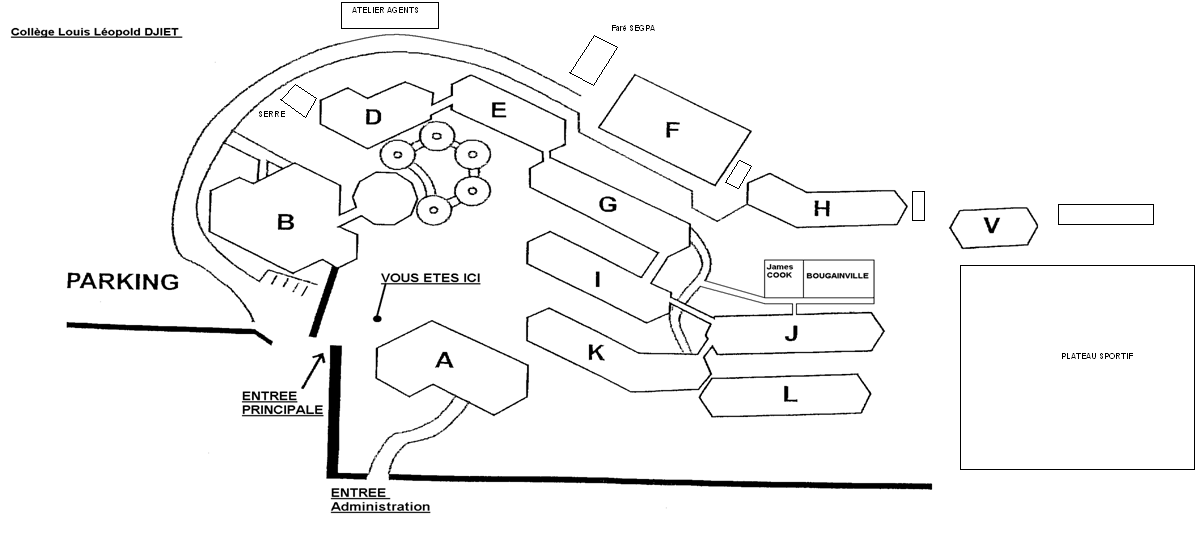 A – bâtiment  administration 				H – salles : INFORMATIQUE  + TECHNOLOGIE				B – cantine et réfectoire				 I – salles : LANGUES LV1 / LV2 + HIST-GEOD – salle des professeurs + CDI 				J – salles : SVT + PHYSIQUES/CHIMIE + EDUCATION MUSICALEE – salle ETC + cuisine pédagogique – SEGPA 		K – salles : études + MATHEMATIQUESF –  atelier MENUISERIE + HORTICULTURE – SEGPA 	L – salles : FRANÇAIS – AJIE – ARTS PLASTIQUESG –  salles enseignements générales – SEGPA 		V – vestières et local EPS Salle JAMES COOK : LANGUES LV1 + FRANÇAISSalle BOUGAINVILLE : HIST-GEO + Réunions + équipement projection de film 